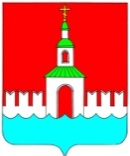 АДМИНИСТРАЦИЯ ЮРЬЕВЕЦКОГО МУНИЦИПАЛЬНОГО РАЙОНАИВАНОВСКОЙ ОБЛАСТИПОСТАНОВЛЕНИЕот _10.11.2016_№ __487__		             г. Юрьевец Об утверждении перечня содержания автомобильных дорог общего пользования Юрьевецкого городского поселения
   Руководствуясь  статьей 17 Федерального закона  от 8 ноября 2007 г. N 257-ФЗ «Об автомобильных дорогах и о дорожной деятельности в Российской Федерации и о внесении изменений в отдельные законодательные акты Российской Федерации  , Уставом Юрьевецкого городского поселения ,в целях поддержания безопасных условий и бесперебойного движения транспортных средств по автомобильным дорогам общего пользования Юрьевецкого городского поселения, обеспечения сохранности автомобильных дорог на территории Юрьевецкого городского поселения , администрация Юрьевецкого муниципального района, ПОСТАНОВЛЯЕТ:    Утвердить Перечень содержания автомобильных дорог общего пользования Юрьевецкого городского поселения (Приложение 1).Обнародовать настоящее постановление путем размещения на информационных стендах Юрьевецкого муниципального района, расположенных по следующим адресам: Ивановская область,                                г. Юрьевец, ул. Тарковского, д.1а, ул. Советская, д.97 и разместить на официальном сайте администрации Юрьевецкого муниципального района «юрьевец-официальный.рф».Контроль за исполнением настоящего постановления возложить на заместителя главы администрации Добрягина С.М.Глава Юрьевецкогомуниципального района                                                 Ю.И.ТимошенкоПриложение № 1к постановлению Администрации Юрьевецкого муниципального районаот 10.11.2016 г № 487Перечень содержания автомобильных дорог общего пользования Юрьевецкого городского поселения Перечень автомобильных дорог, обслуживаемых в первую очередь* Срок ликвидации зимней скользкости с момента образования и уборки снега с момента окончания снегопада до полного устранения для автомобильных дорог в границах автобусного маршрута № 5 Юрьевецкого городского поселения не более 4 часов.* Срок ликвидации зимней скользкости с момента образования и уборки снега с момента окончания снегопада до полного устранения для автомобильных дорог в границах Юрьевецкого городского поселения не более 6 часов.Перечень автомобильных дорог, обслуживаемых во вторую очередь* Срок уборки снега с момента окончания снегопада до полного устранения для автомобильных дорог в границах Юрьевецкого городского поселения не более 16 часов.Перечень автомобильных дорог, обслуживаемых в третью очередь* Срок уборки снега с момента окончания снегопада до полного устранения для автомобильных дорог в границах Юрьевецкого городского поселения не более 48 часов.* На автомобильных дорогах третьей очереди в границах Юрьевецкого городского поселения допускается снежный накат толщиной не более 6 см.АдресПротяженность, метровШирина проезжей части, метровПлощадь обслуживания, квадратных метровТехнологические операцииАвтомобильные дороги в границах автобусного маршрута № 5 города ЮрьевецАвтомобильные дороги в границах автобусного маршрута № 5 города ЮрьевецАвтомобильные дороги в границах автобусного маршрута № 5 города ЮрьевецАвтомобильные дороги в границах автобусного маршрута № 5 города ЮрьевецАвтомобильные дороги в границах автобусного маршрута № 5 города Юрьевецул. Титова3876,52515,5очистка от снега, посыпка ПГМпер. Фрунзе3125,21622,4очистка от снега, посыпка ПГМул. Фурманова11298,59596,5очистка от снега, посыпка ПГМул. Пушкина3817,22743,2очистка от снега, посыпка ПГМул. Октябрьская5137,33744,9очистка от снега, посыпка ПГМул. Чехова4547,3въезд Пушкарихинский2576,21593,4очистка от снега, посыпка ПГМ, очистка щеткой, очистка барьерного ограждения от снегаул. Ленина1026612очистка от снега, посыпка ПГМпер. 1-е Мая1036618очистка от снега, посыпка ПГМул. Советская1620711340очистка от снега, посыпка ПГМпер. Революционный1196714очистка от снега, посыпка ПГМул. Интернациональная65763942очистка от снега, посыпка ПГМвъезд 25-е Октября4267,83322,8очистка от снега, посыпка ПГМ, очистка щеткой, очистка барьерного ограждения от снегаул. 25-е Октября41062460очистка от снега, посыпка ПГМул. 40 лет ВЛКСМ10858,59222,5очистка от снега, посыпка ПГМул. Школьная129567770очистка от снега, посыпка ПГМул. Нахимова95065700очистка от снега, посыпка ПГМИТОГО:10200х70831,4хАвтомобильные дороги Юрьевецкого городского поселенияАвтомобильные дороги Юрьевецкого городского поселенияАвтомобильные дороги Юрьевецкого городского поселенияАвтомобильные дороги Юрьевецкого городского поселенияАвтомобильные дороги Юрьевецкого городского поселенияпер. Фрунзе3935,22043,6очистка от снега, посыпка ПГМ опасных перекрестковпр. Мира6045,23140,8очистка от снега, посыпка ПГМ опасных перекрестковул. Чернышевского14975,88682,6очистка от снега, посыпка ПГМ опасных перекрестковул. Текстильная7684,63532,8очистка от снега, посыпка ПГМ опасных перекрестковул. Гагарина10464,24393,2очистка от снегаул. Свободы2514,21054,2очистка от снегаул. Волжская11075,25756,4очистка от снегаул. Герцена9934,24170,6очистка от снегаул. Гоголя7207,25184очистка от снегаул. Дружбы3144,61444,4очистка от снегаул. Дунаевского3317,22383,2очистка от снегаул. Жуковского4164,61913,6очистка от снегаул. Кинешемская4764,21999,2очистка от снегаул. Ленина2088612528очистка от снегаул. Орджоникидзе9874,64540,2очистка от снегаул. Осипенко12614,25296,2очистка от снегаул. Островского3464,61591,6очистка от снегаул. Победы6484,62980,8очистка от снегаул. Промышленная8486,55512очистка от снегаул. Пушкина9595,24986,8очистка от снега, посыпка ПГМ опасных перекрестковул. Санаторная6374,22675,4очистка от снега, посыпка ПГМ опасных перекрестковул. Советская133779359очистка от снега, посыпка ПГМ опасных перекрестковул. Суворова132479268очистка от снега, посыпка ПГМ опасных перекрестковул. Титова3003,81140очистка от снега, посыпка ПГМ опасных перекрестковул. Урицкого75464524очистка от снега, посыпка ПГМ опасных перекрестковул. 8-е Марта5575,63119,2очистка от снега, посыпка ПГМ опасных перекрестковул. 1905 года1974,8945,6очистка от снегаУЧХОЗ11004,24620очистка от снегаул. Московская17663,66357,6очистка от снегаул. Фурманова4475,22324,4очистка от снега, посыпка ПГМ опасных перекрестковул. Чкалова13597,29784,8очистка от снега, посыпка ПГМ опасных перекрестковул. Юных Пионеров3134,21314,6очистка от снегаул. 25-е Октября6757,24860очистка от снега, посыпка ПГМ пер. Кольцова11463,64125,6очистка от снегапер. Красной Звезды3905,22028очистка от снегапер. Пролетарский2925,21518,4очистка от снегапер. Революционный1415,2733,2очистка от снегапер. Социалистический1274,8609,6очистка от снегапер. Энгельса1863,2595,2очистка от снегапер. 1-е Мая1504,2630очистка от снегапл. Георгиевская5648очистка от снега, очистка щеткойучасток автомобильной дороги от ул. Чернышевского до ул. Кинешемская4164,21747,2очистка от снега, посыпка ПГМ опасных перекрестковИТОГО:29667х161062хАдресПротяженность, метровШирина проезжей части, метровПлощадь обслуживания, квадратных метровТехнологические операцииАвтомобильные дороги Юрьевецкого городского поселенияАвтомобильные дороги Юрьевецкого городского поселенияАвтомобильные дороги Юрьевецкого городского поселенияАвтомобильные дороги Юрьевецкого городского поселенияАвтомобильные дороги Юрьевецкого городского поселенияул. Белинского110933327очистка от снегаул. Волгоградская3382,6878,8очистка от снегаул. Глеба Успенского130333909очистка от снегаул. Грибоедова72432172очистка от снегаул. Достоевского3764,61729,6очистка от снегаул. Заводская11343,84309,2очистка от снегаул. Калинина61331839очистка от снегаул. Карла Маркса7104,83408очистка от снегаул. Карпушинская8494,23565,8очистка от снегаул. Кирова34531035очистка от снегаул. Козлова99032970очистка от снегаул. Кольцова5762,61497,6очистка от снегаул. Короленко63731911очистка от снегаул. Котовского4252,81190очистка от снегаул. Крупской6062,61575,6очистка от снегаул. Кутузова12112,63148,6очистка от снегаул. Ленинградская2643,5924очистка от снегаул. Ленинского Комсомола40231206очистка от снегаул. Лермонтова6933,22217,6очистка от снегаул. Ломоносова10103,23232очистка от снегаул. Максима Горького53331599очистка от снегаул. Механизаторов4642,81299,2очистка от снегаул. Некрасова56531695очистка от снегаул. Никитина2513,8953,8очистка от снегаул. Новая4802,81344очистка от снегаул. Парижской Коммуны2574,21079,4очистка от снегаул. Пархоменко5083,61828,8очистка от снегаул. Подгорная84732541очистка от снегаул. Реформаторского2992,4717,6очистка от снегаул. Свердлова98732961очистка от снегаул. Слободская9093,22908,8очистка от снегаул. Сторопушкарихинская3394,61559,4очистка от снегаул. Тургенева5023,61807,2очистка от снегаул. Ушакова5393,82048,2очистка от снегаул. Школьная2625,21362,4очистка от снегаул. Ярославского35231056очистка от снегаул. 9-е Января1603,6576очистка от снегаул. 60 лет Октября4283,61540,8очистка от снегапер. Борьбы1272,6330,2очистка от снегапер. Заводской1203360очистка от снегапер. Калинина3043912очистка от снегапер. Коммунистический107,43322,2очистка от снегапер. Красноугольный1612,6418,6очистка от снегапер. Луначарского2882,8806,4очистка от снегапер. Осоавиохима744,2310,8очистка от снегапер. Урицкого1332,6345,8очистка от снегапер. Фурманова2722,6707,2очистка от снегапер. Чернышевского2763828очистка от снегапл. Богдана Хмельницкого2392,6621,4очистка от снегапл. Любы Левиковой2332,6605,8очистка от снегапл. Минина2392,6621,4очистка от снегапл. Московская652,6169очистка от снегапл. Пожарского2492,6647,4очистка от снегапл. Чехова2062,6535,6очистка от снегапл. Шевченко2562,6665,6очистка от снегапл. Ярославского922,6239,2очистка от снегаВъезд Весниных 2743,6986,4очистка от снегаВъезд Троицкий702,6182очистка от снегаИТОГО:26782,4х85538,4хАдресПротяженность, метровШирина проезжей части, метровПлощадь обслуживания, квадратных метровТехнологические операцииАвтомобильные дороги Юрьевецкого городского поселенияАвтомобильные дороги Юрьевецкого городского поселенияАвтомобильные дороги Юрьевецкого городского поселенияАвтомобильные дороги Юрьевецкого городского поселенияАвтомобильные дороги Юрьевецкого городского поселенияул. Аввакума Петрова3672,6954,2очистка от снегаул. Восточная3262,6847,6очистка от снегаул. Гончарова1882,6488,8очистка от снегаул. Громобоя1092,6283,4очистка от снегаул. Димитрова62531875очистка от снегаул. Жданова3063918очистка от снегаул. Интернациональная2262,6587,6очистка от снегаул. Киевская3662,6951,6очистка от снегаул. Красноармейская41931257очистка от снегаул. Куйбышева2852,6741очистка от снегаул. Левитана1712,6444,6очистка от снегаул. Лесная3502,6910очистка от снегаул. Майкова1782,6462,8очистка от снегаул. Маяковского2503750очистка от снегаул. Нагорная2582,6670,8очистка от снегаул. Нахимова2853,2912очистка от снегаул. Озерная2772,6720,2очистка от снегаул. Пучежская65731971очистка от снегаул. Рабочая2182436очистка от снегаул. Розы Люксембург3992,61037,4очистка от снегаул. Саврасова3532,6917,8очистка от снегаул. Садовая1682,6436,8очистка от снегаул. Салтыкова-Щедрина2132,6553,8очистка от снегаул. Селецкая гора2502,6650очистка от снегаул. Спортивная2152,6559очистка от снегаул. Сретенская1762,6457,6очистка от снегаул. Стасовой1002,6260очистка от снегаул. Теневатовская2202,6572очистка от снегаул. Толстого4112,61068,6очистка от снегаул. Торговая2922,6759,2очистка от снегаул. Фрунзе4782,61242,8очистка от снегаул. Чернецовых1242,6322,4очистка от снегаул. Щорса1072,6278,2очистка от снегаул. Луговая2203660очистка от снегапер. Белинского312,42,6812,24очистка от снегапер. Больничный1823546очистка от снегапер. Волжский1813543очистка от снегапер. Гоголя1503450очистка от снегапер. Зеленый2152,6559очистка от снегапер. Комсомольский3083924очистка от снегапер. Красноармейский502100очистка от снегапер. Лермонтова2382,6618,8очистка от снегапер. Лесотехнический1362,6353,6очистка от снегапер. Ломоносова1092,6283,4очистка от снегапер. Максима Горького652130очистка от снегапер. Малый2202,6572очистка от снегапер. Пучежский4213,21347,2очистка от снегапер. Пушкарихинский722,6187,2очистка от снегапер. Селецкий3032606очистка от снегапер. Стрелецкий1112222очистка от снегапер. Свердлова1992,6517,4очистка от снегапер. Трудовой1082,6280,8очистка от снегапер. Школьный403120очистка от снегапл. Советской Армии1502,6390очистка от снегапл. Степана Разина1602,6416очистка от снегапл. Фрунзе1222,6317,2очистка от снегапл. Чапаева792,6205,4очистка от снегаИТОГО:13518,4х36458,4х